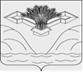 Собрание представителей сельского поселения Нижнее Санчелеево муниципального района Ставропольский Самарской областиРЕШЕНИЕот 23 апреля 2020 года 								№ 198Об утверждении Порядка регистрации, перерегистрации семейных (родовых) захоронений на территории сельского поселения Нижнее Санчелеево муниципального района Ставропольский Самарской областиВ соответствии с Законом Самарской области от 06.07.2015 № 66-ГД «О порядке создания семейных (родовых) захоронений на территории Самарской области», решением Собрания представителей сельского поселения Нижнее Санчелеево от 19.112013 г. «Об утверждении Положения об организации ритуальных услуг и правил содержания мест захоронений на территории сельского поселения Нижнее Санчелеево муниципального района Ставропольский Самарской области», руководствуясь Уставом сельского поселения Нижнее Санчелеево муниципального района Ставропольский  Самарской области, Собрание представителей сельского поселения Нижнее СанчелеевоРЕШИЛО:Утвердить Порядок регистрации, перерегистрации семейных (родовых) захоронений на территории сельского поселения Нижнее Санчелеево муниципального района Ставропольский Самарской области согласно приложению к настоящему решению.Опубликовать настоящее решение в средствах массовой информации и разместить на официальном сайте сельского поселения Нижнее Санчелеево в сети Интернет.Настоящее решение вступает в силу с момента его официального опубликования.Председатель Собрания представителейсельского поселения Нижнее Санчелеево                                               Е.П.ЧерноваИ.о.Главы сельского поселения Нижнее Санчелеево        		Л.Н.Авдошина                           Приложениек решению Собрания представителейсельского поселения Нижнее Санчелеевоот «23» апреля 2020 года № 198Порядок регистрации, перерегистрации семейных (родовых) захоронений на территории сельского поселения Нижнее Санчелеево муниципального района Ставропольский Самарской областиОбщие положения 1.1. Настоящий Порядок регистрации, перерегистрации семейных (родовых) захоронений, ведения реестра семейных (родовых) захоронений на территории сельского поселения Нижнее Санчелеево муниципального района Ставропольский  Самарской области (далее — Порядок) определяет процедуру регистрации, перерегистрации семейных (родовых) захоронений.1.2. Настоящий Порядок разработан на основании Федерального закона от 12.01.1996 № 8-ФЗ «О погребении и похоронном деле», Закона Самарской области от 06.07.2015 № 66-ГД «О порядке создания семейных (родовых) захоронений на территории Самарской области».Порядок регистрации, перерегистрации семейных (родовых) захоронений2.1. Регистрацией семейного (родового) захоронения является присвоение семейному (родовому) захоронению регистрационного номера и внесение данных о семейном (родовом) захоронении в Реестр (Приложение 2 к Порядку).Семейные (родовые) захоронения регистрируются уполномоченным органом администрации сельского поселения Нижнее Санчелеево (далее – уполномоченный орган) в пятидневный срок после принятия решения о предоставлении участка земли для семейного (родового) захоронения.2.2. Уполномоченным органом в течение 10 дней с момента регистрации семейного (родового) захоронения оформляется удостоверение о семейном захоронении, в котором указываются: наименование кладбища, на территории которого предоставлено место для создания семейного (родового) захоронения, размер и место его расположения на кладбище (номер квартала, сектора, участка), фамилия, имя и отчество лица, ответственного за семейное (родовое) захоронение, а также фамилии, имена и отчества лиц, указанных в заявлении, информация о произведенных погребениях. Удостоверение о семейном (родовом) захоронении выдается лицу, ответственному за семейное (родовое) захоронение.2.3. Удостоверение о семейном (родовом) захоронении выдается по форме, установленной Законом Самарской области «О порядке создания семейных (родовых) захоронений на территории Самарской области» (Приложение 3 к Порядку).2.4. Информация о каждом следующем погребении в семейном (родовом) захоронении вносится уполномоченным органом или казенным учреждением в удостоверение о семейном (родовом) захоронении и делается соответствующая запись о произведенном захоронении с указанием номера могилы и данных о захороненном в ней умершем, которая подлежит заверению подписью должностного лица уполномоченного органа или казенного учреждения и печатью.2.5. По заявлению лица, ответственного за семейное (родовое) захоронение, семейное (родовое) захоронение должно быть перерегистрировано на близкого родственника заявителя в трехдневный срок с момента подачи заявлении (Приложение 1 к Порядку).2.6. В случае смерти или признания недееспособным лица, ответственного за семейное (родовое) захоронение, право на захоронение на участке семейного (родового) захоронения переходит к супругу (супруге) или  близкому родственнику умершего.2.7. Заявление о перерегистрации семейного (родового) захоронения рассматривается уполномоченным органом или казенным учреждением в течение 30 дней со дня подачи заявления.2.8. Одновременно с перерегистрацией семейного (родового) захоронения уполномоченным органом или казенным учреждением вносятся соответствующие изменения в удостоверение о семейном (родовом) захоронении и иные регистрационные документы.3. Заключительные положения3.1. Погребение на семейных захоронениях и содержание мест семейных захоронений на территории сельского поселения Нижнее Санчелеево осуществляются в соответствии с санитарными и экологическими требованиями и муниципальными правовыми актами, регулирующими организацию и содержание мест захоронений.Приложение 1 к ПорядкуВ _________________________________(наименование органа местного самоуправления, в ведении которого находятся общественные кладбища, либо уполномоченное им казенное учреждение)от___________________________________(фамилия, имя, отчество, документ, удостоверяющий личность, ___________________________________адрес регистрации по месту жительства,___________________________________контактный телефон — в отношении каждого из заявителей)ЗАЯВЛЕНИЕо предоставлении участка земли для создания семейного (родового) захороненияПросим предоставить участок земли на _________________________________кладбище, расположенном на _______________________________________________, для создания семейного (родового) захоронения граждан:1. ___________________________________________________________________;(Ф.И.О., дата рождения, степень родства)2. ___________________________________________________________________;(Ф.И.О., дата рождения, степень родства)3.____________________________________________________________________.(Ф.И.О., дата рождения, степень родства)Лицом,  ответственным  за  семейное  (родовое)  захоронение, предлагаем считать:______________________________________________________________________.(Ф.И.О.)Обязуемся  использовать  предоставленный участок земли в соответствии с его назначением и не предоставлять его третьим лицам.Во  исполнение  требований  Федерального закона «О персональных данных» даем   согласие   на   обработку   наших  персональных  данных  в  связи  с рассмотрением вопроса о предоставлении участка земли для создания семейного (родового) захоронения.Под  обработкой  персональных  данных мы понимаем действия (операции) с персональными  данными, включая сбор, систематизацию, накопление, хранение, уточнение  (обновление,  изменение),  использование, распространение (в том числе передачу), обезличивание, блокирование, уничтожение.Согласие   на   обработку   действует    до   даты    подачи   нами   в__________________________________________________________ заявления об отзыве настоящего согласия.Приложение (копии документов, прилагаемых к заявлению):1.____________________________2._____________________________________________________________________ 20 _____ г.                                                ____________________(дата)                                                                                                          (подписи) Приложение 2 к ПорядкуРеестр семейных (родовых) захороненийПриложение 3 к ПорядкуОбразец удостоверения (паспорта) семейного (родового) захороненияЛист 1__________________________(наименование субъекта)УДОСТОВЕРЕНИЕ (ПАСПОРТ) О СЕМЕЙНОМ (РОДОВОМ) ЗАХОРОНЕНИИ(наименование кладбища, где осуществлено захоронение)Лист 2Выдано лицу, ответственному за место захоронения____________________________________________________________(фамилия, имя, отчество)О регистрации захоронения умершего__________________________(фамилия, имя, отчество)___________________________ регистрационный номер N ________Дата рождения _________ Дата смерти ________________________Дата захоронения _________ на _____________________ кладбище                                                      (наименование кладбища)Участок (сектор) _______ Номер места захоронения____________Размер участка земли ________________кв. мСвидетельство о смерти ____________ N ______________________Выдано ЗАГСом _________________________________________________________   __________     ___________________(должность)    (подпись)     (фамилия, инициалы)М.П.Дата регистрации «____» ____________ 20 ____г.Лист 3Надмогильное сооружение установлено и зарегистрировано «_____» _________ 20 __ ____________________________________________________________(материал памятника)Размеры надмогильного сооружения согласованы____________________________________________________________(должность)    (подпись)         (фамилия, инициалы)«_____» ____________ 20 ____Установлена ограда размером __________ Материал ограды ____________________________________   __________     ___________________(должность)    (подпись)     (фамилия, инициалы)М.П.                                                                                           «____» ____________ 20 ____г.Лист 4Захоронение умершего____________________________________________________________(фамилия, имя, отчество)Дата рождения ____________ Дата смерти _______________________Дата захоронения _________ регистрационный номер N _______________________________________________________________________(должность) (подпись) (фамилия, инициалы)М.П.«____» __________ 20 _____Надмогильное сооружение установлено и зарегистрировано «____» __________ 20 _________________________________________________________________(материал памятника)Размеры надмогильного сооружения согласованы____________________________________________________________(должность) (подпись) (фамилия, инициалы)«____» ____________ 20 ____г.12345678910N п/пФамилия, имя, отчество лица, ответственного за захоронениеПаспортные данные лица, ответственного за захоронениеНомер и дата принятия решения о предоставлении участка земли для семейного (родового) захороненияНомер сектора/номер участкаРазмер участка, кв. мРезервирование места (под будущее захоронение или захоронение в настоящее время)Стоимость, оплата (сумма, номер платежного документа)Дата первого захороненияДаты последующих захоронений